Технологическая картаОсновная частьФИО Безушенко Т.А  Предмет химияКласс 11Тема урока ЭлектролизЦели урока: 1.Образовательно-развивающие: сформировать понятие о процессе электролизе1.1.	Опорные понятия: степень окисления, окислительно-восстановительные реакции, окисление, восстановление, окислитель, восстановитель, электролиты, строение атома1.2.	выведение новых понятий: электролиз, уравнение реакции электролиза раствора и расплава, катод, анод1.3.	Развитие предметных умений: ●	формулировать определение понятия «электролиз»; ●	составлять уравнения реакций электролиза; ●	устанавливать соответствие между конкретными веществами и правилами электролиза в растворе и расплавеПознавательные УУД:●	анализ объектов с целью выделения признаков (видовых и родовых);●	выбор оснований и критериев для сравнения, ●	построение логической цепи рассуждений; ●	осознанное и произвольное построение речевого высказывания в устной и письменной форме;●	 выдвижение гипотез и их обоснованиеКоммуникативные УУД: ●	Учебное сотрудничество учителя с учениками. Организация работы в группах, умения договориться, умение выслушать одноклассника и сделать логически правильные выводы, Личностные УУД: ●	объективная самооценка учебных достижений на уроке, ●	нравственно-научное оценивание действий одноклассниковДеятельность учителяДеятельность обучающихсяЗадание 1. Рассмотрите коллекцию сплавовКаким образом из чугуна получить железо?Запишите уравнение реакции получения железа из оксида железа (3), расставьте степени окисления, составьте схему электронного балансаРабота в парах с последующей защитой ответа Необходимо подействовать восстановителемFe2O3+CO→Fe +CO2.Fe3++3e=Fe0       2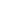 C+2-2e=C+4         3Задание 2.Что такое окислительно-восстановительный процесс?Фронтальная беседаПереход электронов от одних атомов к другим при смешении реагентовЗадание 3.Как искусственно заставить окисляться или восстанавливаться ион?Фронтальная беседаВ качестве такого «инструмента» по окислению одних атомов и восстановлению других может выступать электрический токЗадание 4Видеоопыт  Химия 11 класс Электролиз расплава хлорида натрия https://www.youtube.com/watch?v=YEhnXRnnlyM                         (дата обращения 25.11.22)Химия 11 класс Электролиз водного раствора хлорида калия https://www.youtube.com/watch?v=2MSEpAOqgPkЧто произойдёт, если в в расплав хлорида натрия опустить два электрода и подключить их к источнику постоянного тока? .Фронтальная беседаПри замыкании электрической цепи под действием электрического поля катионы натрия начинают двигаться к катоду, а анионы хлора — к аноду Задание 5Рассмотрите сущность процесса по видеофрагменту «Электролиз расплава хлорида натрия». Запишите схему процессаПо парамзаписывают схему.Задание 6.По парам Сформулируйте содержание понятия  электролиз,из текста стихотворения  Выявите родовые признаки и видовые в определении понятия электролизЧто такое электролиз,Рассказать я не боюсь.Значит так: берется полюс,Этот полюс будет «плюс»Нужен нам и полюс «минус»Это тоже электрод.Если, соль в раствор закинувЦепь замкнуть, то ток пойдетУ катода всем подрядВыдаются электроны. Металлический отрядПолучается из ионов.А анод, наоборотЭлектроны отберет.В этом месте всякий разВыделятся будет газ.Результат всего процесса Очень даже интересен: Если ток включается Соли разлагаются.Читают стихотворение и пишут существенные признаки, формулируют определениеЭлектролиз – окислительно – восстановительный процесс, протекающий на электродах при прохождении постоянного электрического тока через раствор или расплав электролитаРодовой признак: окислительно-восстановительный процессВидовой признак: раствор или расплав электролитаЗадание 7.Учитель раздаёт правила по составлению уравнений электролиза, объясняет, как ими пользоваться на примере нитрата меди.Получают карточки-правила  (по Егорову), пользуясь которыми  составляют схему электролиза  раствора хлорида калия и его расплава(индивидуальная работа)Ученики выполняют составляют уравнения электролиза, используя правилаРефлексияЗадание 8 Сформулировать по 4 вопроса-суждения к содержанию опыта и к решенным заданиям. Чем объяснить, что  калий нельзя получить электролизом раствора его соли?При электролизе раствора соли калия будет образоваться не металл, а водородКак доказать, что при электролизе раствора хлорида калия выделяется газ?При электролизе раствора хлорида калия образуются водород. Водород можно доказать звуком хлопок при поджиганииВ каком случае при электролизе соли образуется на катоде   металл?Металл на катоде образуется, если катион электролита находится в ряду напряжений после водородаПочему для получения меди можно использовать и раствор и расплав соли меди?Медь электролита находится в ряду напряжений после водорода, на катоде идёт процесс восстановления ионов металлаДомашнее заданиеПровели электролиз водного раствора нитрата меди с инертным анодом. Масса восстановленного на катоде меди оказалась равной 3,16 г. Какой объём газа (н.у.) выделился на аноде? 